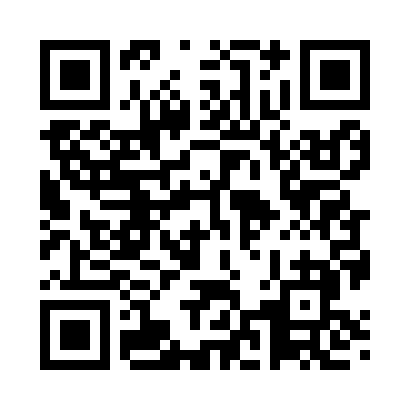 Prayer times for Tobique, Minnesota, USAMon 1 Jul 2024 - Wed 31 Jul 2024High Latitude Method: Angle Based RulePrayer Calculation Method: Islamic Society of North AmericaAsar Calculation Method: ShafiPrayer times provided by https://www.salahtimes.comDateDayFajrSunriseDhuhrAsrMaghribIsha1Mon3:235:251:205:339:1511:182Tue3:235:261:205:339:1511:183Wed3:235:261:215:339:1511:174Thu3:245:271:215:339:1411:175Fri3:245:281:215:339:1411:176Sat3:255:291:215:339:1311:177Sun3:255:291:215:339:1311:178Mon3:265:301:215:339:1211:169Tue3:285:311:225:339:1211:1410Wed3:295:321:225:339:1111:1311Thu3:315:331:225:339:1011:1212Fri3:335:341:225:339:1011:1013Sat3:345:351:225:339:0911:0914Sun3:365:361:225:339:0811:0715Mon3:385:371:225:329:0711:0616Tue3:395:381:225:329:0711:0417Wed3:415:391:225:329:0611:0318Thu3:435:401:225:329:0511:0119Fri3:455:411:235:319:0410:5920Sat3:475:421:235:319:0310:5821Sun3:485:431:235:319:0210:5622Mon3:505:441:235:309:0110:5423Tue3:525:451:235:309:0010:5224Wed3:545:461:235:308:5810:5025Thu3:565:481:235:298:5710:4826Fri3:585:491:235:298:5610:4627Sat4:005:501:235:288:5510:4428Sun4:025:511:235:288:5410:4229Mon4:045:521:235:278:5210:4030Tue4:065:541:235:278:5110:3831Wed4:085:551:235:268:5010:36